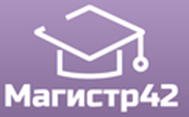 Всероссийский проект конкурсовметодических разработок уроков и внеклассных мероприятийдля педагогов и обучающихся.«Педагог в современной школе»Публикуются списки победителей и призеров конкурса.Остальные участники получат сертификаты за участие.Рассылка наградных документов (до 10 октября 2018 года).Приказ № 80 от 28.09.2018г.№ п/пФИОРЕГИОН1Коваленко Оксана НиколаевнаАлтайский край2Тучанская Вера ВасильевнаВологодская область3Мартюкова Ольга ЛеонидовнаВологодская область4Степанова Раиса ГеоргиевнаИркутская область5Шевченко Юлия АлександровнаРеспублика Калмыкия6Кудинова Елена ПетровнаКамчатский край7Мозговая Вера БорисовнаКемеровская область8Баженова Татьяна НиколаевнаКировская область9Картоева Юлия ИвановнаКраснодарский край10Требунских Зоя АркадьевнаЛипецкая область11Емельянова Наталия АлексеевнаЛипецкая область12Афанасьева Елена СергеевнаМосковская область13Глазунова Вера ИвановнаМосковская область14Малюгина Анна АлександровнаНижегородская область15Проконич Олеся ЮрьевнаТамбовская область16Галкина Наталья РадиковнаЧелябинская область